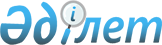 "2015-2017 жылдарға арналған аудандық бюджет туралы" Сарысу аудандық мәслихатының 2014 жылғы 23 желтоқсандағы №40-3 шешіміне өзгерістер енгізу туралы
					
			Күшін жойған
			
			
		
					Жамбыл облысы Сарысу аудандық мәслихатының 2015 жылғы 8 сәуірдегі № 43-2 шешімі. Жамбыл облысы Әділет департаментінде 2015 жылғы 16 сәуірде № 2607 болып тіркелді. Күші жойылды - Жамбыл облысы Сарысу аудандық мәслихатының 2016 жылғы 19 қаңтардағы № 57-4 шешімімен      Ескерту. Күші жойылды - Жамбыл облысы Сарысу аудандық мәслихатының 19.01.2016 № 57-4 шешімімен.



      РҚАО-ның ескертпесі.



      Құжаттың мәтінінде түпнұсқаның пунктуациясы мен орфографиясы сақталған.



      Қазақстан Республикасының 2008 жылғы 4 желтоқсандағы Бюджет кодексінің 109 бабына, "Қазақстан Республикасындағы жергілікті мемлекеттік басқару және өзін-өзі басқару туралы" Қазақстан Республикасының 2001 жылғы 23 қаңтардағы Заңының 6 бабына сәйкес және "2015-2017 жылдарға арналған облыстық бюджет туралы" Жамбыл облыстық мәслихатының 2014 жылғы 11 желтоқсандағы № 33-3 шешіміне өзгерістер енгізу туралы" Жамбыл облыстық мәслихатының 2015 жылғы 26 наурыздағы № 35-4 шешімі (Нормативтік құқықтық актілерді мемлекеттік тіркеу тізілімінде № 2591 болып тіркелген) негізінде, аудандық мәслихат Шешім ҚАБЫЛДАДЫ:



      1. "2015-2017 жылдарға арналған аудандық бюджет туралы" Сарысу аудандық мәслихатының 2014 жылғы 23 желтоқсандағы № 40-3 шешіміне (нормативтік құқықтық кесімдерді мемлекеттік тіркеу Тізілімінде № 2456 болып тіркелген, 2015 жылғы 10 қаңтардағы № 1-3 аудандық "Сарысу" газетінде жарияланған) келесі өзгерістер енгізілсін: 



      1 тармақта:



      1) тармақшадағы:



      "8 040 414" сандары "7 045 884" сандарымен ауыстырылсын; 



      "580 000" сандары "569 025" сандарымен ауыстырылсын;



      "9 945" сандары "7 471" сандарымен ауыстырылсын;



      "46 055" сандары "19 504" сандарымен ауыстырылсын;



      "7 404 414" сандары "6 449 884" сандарымен ауыстырылсын;



      2) тармақшадағы:



      "8 040 414" сандары "7 070 871" сандарымен ауыстырылсын;



      3) тармақшадағы:



      "98 372" сандары "313 508" сандарымен ауыстырылсын;



      "112 150" сандары "327 286" сандарымен ауыстырылсын;



      5) тармақшадағы:



      "-98 372" сандары "-338 495" сандарымен ауыстырылсын;



      6) тармақшадағы:



      "98 372" сандары "338 495" сандарымен ауыстырылсын;



      "112 150" сандары "327 826" сандарымен ауыстырылсын;



      "0" сандары "24 987" сандарымен ауыстырылсын.



      Аталған шешімнің 1, 4 және 5 қосымшалары осы шешімнің 1, 2 және 3 қосымшаларына сәйкес жаңа редакцияда мазмұндалсын.



      2. Осы шешімнің орындалуын бақылау аудандық мәслихаттың ауданның әлеуметтік-экономикалық дамуы, қаржы және бюджет, қоршаған ортаны қорғау және табиғатты пайдалану, әкімшілік-аумақтық құрылысы, кәсіпкерлік және ауыл шаруашылық мәселелері жөніндегі тұрақты комиссиясына жүктелсін.



      3. Осы шешім әділет органдарында мемлекеттік тіркелген күннен бастап күшіне енеді және 2015 жылдың 1 қаңтарынан қолданысқа енгізіледі.

  

2015 жылға арналған аудандық бюджет 

2015 - 2017 жылдарға арналған аудандық бюджеттіңдаму бағдарламаларының тізбесі 

2015 - 2017 жылдарға арналған аудандық бюджеттен ауылдық округтерге бағдарламалар бойынша бөлінген қаражат көлемдерінің тізбесі

            мың теңге

 

      Кесте жалғасы                                                                                мың теңге

 

            Кесте жалғасы                                                                                мың теңге

 
					© 2012. Қазақстан Республикасы Әділет министрлігінің «Қазақстан Республикасының Заңнама және құқықтық ақпарат институты» ШЖҚ РМК
				

      Аудандық мәслихатАудандық мәслихат      сессиясының хатшысыныңміндетін атқарушы      төрағасы      Л. Асанова Р. Мұханов

Сарысу аудандық мәслихатының

2015 жылғы 8 сәуірдегі № 43-2

шешіміне 1–қосымша

Сарысу аудандық мәслихатының

2014 жылғы 23 желтоқсандағы

№ 40-3 шешіміне 1 қосымша

Санаты 

 

Санаты 

 

Санаты 

 Атауы

 Сомасы (мың теңге)

 Сыныбы 

 Сыныбы 

 Атауы

 Сомасы (мың теңге)

 Ішкі сыныбы

 Ішкі сыныбы

 Ішкі сыныбы

 Сомасы (мың теңге)

 

1

 2

 3

 4

 5

 I. КІРІСТЕР

 7045884

 

1

 Салықтық түсімдер

 569025

 01

 Табыс салығы

 203375

 2

 Жеке табыс салығы

 203355

 03

 Әлеуметтiк салық

 179383

 1

 Әлеуметтік салық

 179383

 04

 Меншiкке салынатын салықтар

 146598

 1

 Мүлiкке салынатын салықтар

 104560

 3

 Жер салығы

 7229

 4

 Көлiк құралдарына салынатын салық

 33889

 5

 Бірыңғай жер салығы

 920

 05

 Тауарларға, жұмыстарға және қызметтерге салынатын iшкi салықтар

 30991

 2

 Акциздер

 15350

 3

 Табиғи және басқа да ресурстарды пайдаланғаны үшiн түсетiн түсiмдер

 6800

 4

 Кәсiпкерлiк және кәсiби қызметтi жүргiзгенi үшiн алынатын алымдар

 8664

 5

 Ойын бизнесіне салық

 177

 07

 Басқа да салықтар

 374

 1

 Басқа да салықтар

 374

 08

 Заңдық мәнді іс-әрекеттерді жасағаны және (немесе) оған уәкілеттігі бар мемлекеттік органдар немесе лауазымды адамдар құжаттар бергені үшін алынатын міндетті төлемдер

 8304

 1

 Мемлекеттік баж

 8304

 

2

 Салықтық емес түсiмдер

 7471

 01

 Мемлекеттік меншіктен түсетін кірістер

 4422

 1

 Мемлекеттік кәсіпорындардың таза кірісі бөлігінің түсімдері

 427

 4

 Коммуналдық меншіктегі заңды тұлғаларға қатысу үлестеріне кірістер

 50

 5

 Мемлекет меншігіндегі мүлікті жалға беруден түсетін кірістер

 3945

 04

 Мемлекеттік бюджеттен қаржыландырылатын, сондай-ақ Қазақстан Республикасы Ұлттық Банкінің бюджетінен (шығыстар сметасынан) ұсталатын және қаржыландырылатын мемлекеттік мекемелер салатын айыппұлдар, өсімпұлдар, санкциялар, өндіріп алулар

 49

 1

 Мұнай секторы ұйымдарынан түсетін түсімдерді қоспағанда, мемлекеттік бюджеттен қаржыландырылатын, сондай-ақ Қазақстан Республикасы Ұлттық Банкінің бюджетінен (шығыстар сметасынан) ұсталатын және қаржыландырылатын мемлекеттік мекемелер салатын айыппұлдар, өсімпұлдар, санкциялар, өндіріп алулар

 49

 06

 Басқа да салықтық емес түсiмдер

 3000

 1

 Басқа да салықтық емес түсiмдер

 3000

 

3

 Негізгі капиталды сатудан түсетін түсімдер

 19504

 01

 Мемлекеттік мекемелерге бекітілген мемлекеттік мүлікті сату

 5000

 1

 Мемлекеттік мекемелерге бекітілген мемлекеттік мүлікті сату

 5000

 03

 Жердi және материалдық емес активтердi сату

 14504

 1

 Жерді сату

 10498

 2

 Материалдық емес активтерді сату

 4006

 

4

 Трансферттердің түсімдері

 6449884

 02

 Мемлекеттiк басқарудың жоғары тұрған органдарынан түсетiн трансферттер

 6449884

 2

 Облыстық бюджеттен түсетiн трансферттер

 6449884

 

Функционалдық топ 

 

Функционалдық топ 

 

Функционалдық топ 

 

Функционалдық топ 

 Сомасы (мың теңге)

 Бюджеттік бағдарламалардың әкімшісі

 Бюджеттік бағдарламалардың әкімшісі

 Бюджеттік бағдарламалардың әкімшісі

 Сомасы (мың теңге)

 Бағдарлама

 Бағдарлама

 Сомасы (мың теңге)

 

1

 2

 3

 4

 5

 ІІ. ШЫҒЫНДАР

 7070871

 

01

 Жалпы сипаттағы мемлекеттiк қызметтер 

 362473

 112

 Аудан (облыстық маңызы бар қала) мәслихатының аппараты

 15956

 001

 Аудан (облыстық маңызы бар қала) мәслихатының қызметін қамтамасыз ету жөніндегі қызметтер

 15156

 003

 Мемлекеттік органның күрделі шығыстары

 800

 122

 Аудан (облыстық маңызы бар қала) әкімінің аппараты

 83437

 001

 Аудан (облыстық маңызы бар қала) әкімінің қызметін қамтамасыз ету жөніндегі қызметтер

 80402

 003

 Мемлекеттік органның күрделі шығыстары

 3035

 123

 Қаладағы аудан, аудандық маңызы бар қала, кент, ауыл, ауылдық округ әкімінің аппараты

 186861

 001

 Қаладағы аудан, аудандық маңызы бар қала, кент, ауыл, ауылдық округ әкімінің қызметін қамтамасыз ету жөніндегі қызметтер

 164321

 022

 Мемлекеттік органның күрделі шығыстары

 22540

 452

 Ауданның (облыстық маңызы бар қаланың) қаржы бөлімі

 17554

 001

 Ауданның (облыстық маңызы бар қаланың) бюджетін орындау және коммуналдық меншігін басқару саласындағы мемлекеттік саясатты іске асыру жөніндегі қызметтер

 14650

 003

 Салық салу мақсатында мүлікті бағалауды жүргізу

 1364

 010

 Жекешелендіру, коммуналдық меншікті басқару, жекешелендіруден кейінгі қызмет және осыған байланысты дауларды реттеу

 1500

 018

 Мемлекеттік органның күрделі шығыстары

 40

 453

 Ауданның (облыстық маңызы бар қаланың) экономика және бюджеттік жоспарлау бөлімі

 13314

 001

 Экономикалық саясатты, мемлекеттік жоспарлау жүйесін қалыптастыру саласындағы мемлекеттік саясатты іске асыру жөніндегі қызметтер

 12382

 004

 Мемлекеттік органның күрделі шығыстары

 932

 458

 Ауданның (облыстық маңызы бар қаланың) тұрғын үй-коммуналдық шаруашылығы, жолаушылар көлігі және автомобиль жолдары бөлімі

 32357

 001

 Жергілікті деңгейде тұрғын үй-коммуналдық шаруашылығы, жолаушылар көлігі және автомобиль жолдары саласындағы мемлекеттік саясатты іске асыру жөніндегі қызметтер

 11637

 013

 Мемлекеттік органдардың күрделі шығыстары

 11500

 067

 Ведомстволық бағыныстағы мемлекеттік мекемелерінің және ұйымдарының күрделі шығыстары

 9220

 494

 Ауданның (облыстық маңызы бар қаланың) кәсіпкерлік және өнеркәсіп бөлімі

 12994

 001

 Жергілікті деңгейде кәсіпкерлікті және өнеркәсіпті дамыту саласындағы мемлекеттік саясатты іске асыру жөніндегі қызметтер

 5696

 003

 Мемлекеттік органдардың күрделі шығыстары

 180

 032

 Ведомстволық бағыныстағы мемлекеттік мекемелерінің және ұйымдарының күрделі шығыстары

 1118

 108

 Бюджеттік инвестициялық жобалардың техникалық-экономикалық негіздемелерін және концессиялық жобалардың конкурстық құжаттамаларын әзірлеу немесе түзету, сондай-ақ қажетті сараптамаларын жүргізу, концессиялық жобаларды консультативтік сүйемелдеу

 6000

 

02

 Қорғаныс

 38066

 122

 Аудан (облыстық маңызы бар қала) әкімінің аппараты

 7747

 005

 Жалпыға бірдей әскери міндетті атқару шеңберіндегі іс-шаралар

 7747

 122

 Аудан (облыстық маңызы бар қала) әкімінің аппараты

 30319

 006

 Аудан (облыстық маңызы бар қала) ауқымындағы төтенше жағдайлардың алдын алу және оларды жою

 29819

 007

 Аудандық (қалалық) ауқымдағы дала өрттерінің, сондай-ақ мемлекеттік өртке қарсы қызмет органдары құрылмаған елді мекендерде өрттердің алдын алу және оларды сөндіру жөніндегі іс шаралар

 500

 

04

 Бiлiм беру

 3807037

 464

 Ауданның (облыстық маңызы бар қаланың) білім бөлімі

 395319

 009

 Мектепке дейінгі тәрбие мен оқыту ұйымдарының қызметін қамтамасыз ету

 182583

 040

 Мектепке дейінгі білім беру ұйымдарында мемлекеттік білім беру тапсырысын іске асыруға

 212736

 123

 Қаладағы аудан, аудандық маңызы бар қала, кент, ауыл, ауылдық округ әкімінің аппараты

 1242

 005

 Ауылдық жерлерде балаларды мектепке дейін тегін алып баруды және кері алып келуді ұйымдастыру

 1242

 464

 Ауданның (облыстық маңызы бар қаланың) білім бөлімі

 2655777

 003

 Жалпы білім беру

 2342973

 006

 Балаларға қосымша білім беру 

 312804

 465

 Ауданның (облыстық маңызы бар қаланың) дене шынықтыру және спорт бөлімі

 159739

 017

 Балалар мен жасөспірімдерге спорт бойынша қосымша білім беру

 159739

 464

 Ауданның (облыстық маңызы бар қаланың) білім бөлімі

 399583

 001

 Жергілікті деңгейде білім беру саласындағы мемлекеттік саясатты іске асыру жөніндегі қызметтер

 11260

 005

 Ауданның (облыстық маңызы бар қаланың) мемлекеттік білім беру мекемелер үшін оқулықтар мен оқу-әдiстемелiк кешендерді сатып алу және жеткізу

 36301

 007

 Аудандық (қалалық) ауқымдағы мектеп олимпиадаларын және мектептен тыс іс-шараларды өткiзу

 3000

 015

 Жетім баланы (жетім балаларды) және ата-аналарының қамқорынсыз қалған баланы (балаларды) күтіп-ұстауға қамқоршыларға (қорғаншыларға) ай сайынғы ақшалай қаражат төлемі

 13359

 029

 Балалар мен жасөспірімдердің психикалық денсаулығын зерттеу және халыққа психологиялық-медициналық-педагогикалық консультациялық көмек көрсету

 13548

 067

 Ведомстволық бағыныстағы мемлекеттік мекемелерінің және ұйымдарының күрделі шығыстары

 322115

 466

 Ауданның (облыстық маңызы бар қаланың) сәулет, қала құрылысы және құрылыс бөлімі

 195377

 037

 Білім беру объектілерін салу және реконструкциялау

 195377

 

06

 Әлеуметтік көмек және әлеуметтік қамсыздандыру

 347062

 464

 Ауданның (облыстық маңызы бар қаланың) білім бөлімі

 1604

 030

 Патронат тәрбиешілерге берілген баланы (балаларды) асырап бағу 

 1604

 451

 Ауданның (облыстық маңызы бар қаланың) жұмыспен қамту және әлеуметтік бағдарламалар бөлімі

 265513

 002

 Жұмыспен қамту бағдарламасы

 52694

 004

 Ауылдық жерлерде тұратын денсаулық сақтау, білім беру, әлеуметтік қамтамасыз ету, мәдениет, спорт және ветеринар мамандарына отын сатып алуға Қазақстан Республикасының заңнамасына сәйкес әлеуметтік көмек көрсету

 8204

 005

 Мемлекеттік атаулы әлеуметтік көмек

 2827

 006

 Тұрғын үйге көмек көрсету

 35900

 007

 Жергілікті өкілетті органдардың шешімі бойынша мұқтаж азаматтардың жекелеген топтарына әлеуметтік көмек

 10477

 010

 Үйден тәрбиеленіп оқытылатын мүгедек балаларды материалдық қамтамасыз ету

 4756

 014

 Мұқтаж азаматтарға үйде әлеуметтік көмек көрсету

 19806

 016

 18 жасқа дейінгі балаларға мемлекеттік жәрдемақылар

 98954

 017

 Мүгедектерді оңалту жеке бағдарламасына сәйкес, мұқтаж мүгедектерді міндетті гигиеналық құралдармен және ымдау тілі мамандарының қызмет көрсетуін, жеке көмекшілермен қамтамасыз ету

 20674

 023

 Жұмыспен қамту орталықтарының қызметін қамтамасыз ету

 1302

 052

 Ұлы Отан соғысындағы Жеңістің жетпіс жылдығына арналған іс-шараларды өткізу

 9919

 464

 Ауданның (облыстық маңызы бар қаланың) білім бөлімі

 2140

 008

 Жергілікті өкілді органдардың шешімі бойынша білім беру ұйымдарының күндізгі оқу нысанында оқитындар мен тәрбиеленушілерді қоғамдық көлікте (таксиден басқа) жеңілдікпен жол жүру түрінде әлеуметтік қолдау 

 2140

 451

 Ауданның (облыстық маңызы бар қаланың) жұмыспен қамту және әлеуметтік бағдарламалар бөлімі

 75956

 001

 Жергілікті деңгейде халық үшін әлеуметтік бағдарламаларды жұмыспен қамтуды қамтамасыз етуді іске асыру саласындағы мемлекеттік саясатты іске асыру жөніндегі қызметтер 

 22908

 011

 Жәрдемақыларды және басқа да әлеуметтік төлемдерді есептеу, төлеу мен жеткізу бойынша қызметтерге ақы төлеу

 1100

 021

 Мемлекеттік органның күрделі шығыстары

 442

 025

 Өрлеу жобасы бойынша келісілген қаржылай көмекті енгізу

 51506

 458

 Ауданның (облыстық маңызы бар қаланың) тұрғын үй-коммуналдық шаруашылығы, жолаушылар көлігі және автомобиль жолдары бөлімі

 1849

 050

 Мүгедектердің құқықтарын қамтамасыз ету және өмір сүру сапасын жақсарту жөніндегі іс-шаралар жоспарын іске асыру

 1849

 

07

 Тұрғын үй-коммуналдық шаруашылық

 872697

 455

 Ауданның (облыстық маңызы бар қаланың) мәдениет және тілдерді дамыту бөлімі

 3000

 024

 Жұмыспен қамту 2020 жол картасы бойынша қалаларды және ауылдық елді мекендерді дамыту шеңберінде объектілерді жөндеу

 3000

 458

 Ауданның (облыстық маңызы бар қаланың) тұрғын үй-коммуналдық шаруашылығы, жолаушылар көлігі және автомобиль жолдары бөлімі

 3500

 004

 Азаматтардың жекелеген санаттарын тұрғын үймен қамтамасыз ету

 1000

 005

 Авариялық және ескi тұрғын үйлердi бұзу

 2500

 464

 Ауданның (облыстық маңызы бар қаланың) білім бөлімі

 5645

 026

 Жұмыспен қамту 2020 жол картасы бойынша қалаларды және ауылдық елді мекендерді дамыту шеңберінде объектілерді жөндеу

 5645

 479

 Ауданның (облыстық маңызы бар қаланың) тұрғын үй инспекциясы бөлімі 

 7950

 001

 Жергілікті деңгейде тұрғын үй қоры саласындағы мемлекеттік саясатты іске асыру жөніндегі қызметтер

 7751

 005

 Мемлекеттік органның күрделі шығыстары

 199

 458

 Ауданның (облыстық маңызы бар қаланың) тұрғын үй-коммуналдық шаруашылығы, жолаушылар көлігі және автомобиль жолдары бөлімі

 7300

 012

 Сумен жабдықтау және су бұру жүйесiнiң жұмыс істеуі

 7300

 466

 Ауданның (облыстық маңызы бар қаланың) сәулет, қала құрылысы және құрылыс бөлімі

 685338

 005

 Коммуналдық шаруашылығын дамыту

 4500

 006

 Сумен жабдықтау және су бұру жүйесін дамыту 

 676809

 058

 Елді мекендердегі сумен жабдықтау және су бұру жүйелерін дамыту

 4029

 123

 Қаладағы аудан, аудандық маңызы бар қала, кент, ауыл, ауылдық округ әкімінің аппараты

 85008

 008

 Елдi мекендердегі көшелерді жарықтандыру

 21190

 010

 Жерлеу орындарын ұстау және туысы жоқ адамдарды жерлеу

 5894

 011

 Елді мекендерді абаттандыру мен көгалдандыру

 57924

 458

 Ауданның (облыстық маңызы бар қаланың) тұрғын үй-коммуналдық шаруашылығы, жолаушылар көлігі және автомобиль жолдары бөлімі

 49956

 016

 Елді мекендердің санитариясын қамтамасыз ету

 18608

 018

 Елдi мекендердi абаттандыру және көгалдандыру

 31348

 466

 Ауданның (облыстық маңызы бар қаланың) сәулет, қала құрылысы және құрылыс бөлімі

 25000

 007

 Қаланы және елді мекендерді абаттандыруды дамыту

 25000

 

08

 Мәдениет, спорт, туризм және ақпараттық кеңістiк

 322234

 455

 Ауданның (облыстық маңызы бар қаланың) мәдениет және тілдерді дамыту бөлімі

 126763

 003

 Мәдени-демалыс жұмысын қолдау

 126763

 465

 Ауданның (облыстық маңызы бар қаланың) Дене шынықтыру және спорт бөлімі

 19509

 001

 Жергілікті деңгейде дене шынықтыру және спорт саласындағы мемлекеттік саясатты іске асыру жөніндегі қызметтер

 6009

 006

 Аудандық (облыстық маңызы бар қалалық) деңгейде спорттық жарыстар өткiзу

 5000

 007

 Әртүрлi спорт түрлерi бойынша аудан (облыстық маңызы бар қала) құрама командаларының мүшелерiн дайындау және олардың облыстық спорт жарыстарына қатысуы

 7000

 032

 Ведомстволық бағыныстағы мемлекеттiк мекемелерiнiң және ұйымдарының күрделi шығыстары

 1500

 466

 Ауданның (облыстық маңызы бар қаланың) сәулет, қала құрылысы және құрылыс бөлімі

 10000

 008

 Cпорт объектілерін дамыту

 10000

 455

 Ауданның (облыстық маңызы бар қаланың) мәдениет және тілдерді дамыту бөлімі

 75595

 006

 Аудандық (қалалық) кiтапханалардың жұмыс iстеуi

 75095

 007

 Мемлекеттік тілді және Қазақстан халықтарының басқа да тілдерін дамыту

 500

 456

 Ауданның (облыстық маңызы бар қаланың) ішкі саясат бөлімі

 25549

 002

 Мемлекеттік ақпараттық саясат жүргізу жөніндегі қызметтер

 25549

 455

 Ауданның (облыстық маңызы бар қаланың) мәдениет және тілдерді дамыту бөлімі

 29206

 001

 Жергілікті деңгейде тілдерді және мәдениетті дамыту саласындағы мемлекеттік саясатты іске асыру жөніндегі қызметтер

 7086

 010

 Мемлекеттiк органның күрделi шығыстары

 120

 032

 Ведомстволық бағыныстағы мемлекеттiк мекемелерiнiң және ұйымдарының күрделi шығыстары

 22000

 456

 Ауданның (облыстық маңызы бар қаланың) ішкі саясат бөлімі

 35612

 001

 Жергілікті деңгейде ақпарат, мемлекеттілікті нығайту және азаматтардың әлеуметтік сенімділігін қалыптастыру саласында мемлекеттік саясатты іске асыру жөніндегі қызметтер

 18365

 003

 Жастар саясаты саласында іс-шараларды iске асыру

 17097

 006

 Мемлекеттік органның күрделі шығыстары

 150

 

10

 Ауыл, су, орман, балық шаруашылығы, ерекше қорғалатын табиғи аумақтар, қоршаған ортаны және жануарлар дүниесін қорғау, жер қатынастары

 127901

 462

 Ауданның (облыстық маңызы бар қаланың) ауыл шаруашылығы бөлімі

 24016

 001

 Жергілікті деңгейде ауыл шаруашылығы саласындағы мемлекеттік саясатты іске асыру жөніндегі қызметтер

 12139

 006

 Мемлекеттiк органның күрделi шығыстары

 354

 099

 Мамандардың әлеуметтік көмек көрсетуі жөніндегі шараларды іске асыру 

 11523

 466

 Ауданның (облыстық маңызы бар қаланың) сәулет, қала құрылысы және құрылыс бөлімі

 600

 010

 Ауыл шаруашылығы объектілерін дамыту

 600

 473

 Ауданның (облыстық маңызы бар қаланың) ветеринария бөлімі

 23119

 001

 Жергілікті деңгейде ветеринария саласындағы мемлекеттік саясатты іске асыру жөніндегі қызметтер

 9956

 003

 Мемлекеттік органның күрделі шығыстары

 70

 006

 Ауру жануарларды санитарлық союды ұйымдастыру

 5692

 007

 Қаңғыбас иттер мен мысықтарды аулауды және жоюды ұйымдастыру

 1500

 008

 Алып қойылатын және жойылатын ауру жануарлардың, жануарлардан алынатын өнімдер мен шикізаттың құнын иелеріне өтеу

 5901

 463

 Ауданның (облыстық маңызы бар қаланың) жер қатынастары бөлімі

 15166

 001

 Аудан (облыстық маңызы бар қала) аумағында жер қатынастарын реттеу саласындағы мемлекеттік саясатты іске асыру жөніндегі қызметтер

 9466

 006

 Аудандардың облыстық маңызы бар, аудандық маңызы бар қалалардың, кенттердiң, ауылдардың, ауылдық округтердiң шекарасын белгiлеу кезiнде жүргiзiлетiн жерге орналастыру

 5500

 007

 Мемлекеттік органның күрделі шығыстары

 200

 473

 Ауданның (облыстық маңызы бар қаланың) ветеринария бөлімі

 65000

 011

 Эпизоотияға қарсы іс-шаралар жүргізу

 65000

 

11

 Өнеркәсіп, сәулет, қала құрылысы және құрылыс қызметі

 41713

 466

 Ауданның (облыстық маңызы бар қаланың) сәулет, қала құрылысы және құрылыс бөлімі

 41713

 001

 Құрылыс, облыс қалаларының, аудандарының және елдi мекендерiнiң сәулеттiк бейнесiн жақсарту саласындағы мемлекеттiк саясатты iске асыру және ауданның (облыстық маңызы бар қаланың) аумағын оңтайлы және тиiмдi қала құрылыстық игерудi қамтамасыз ету жөнiндегi қызметтер 

 16463

 013

 Аудан аумағында қала құрылысын дамытудың кешенді схемаларын, аудандық (облыстық) маңызы бар қалалардың, кенттердің және өзгеде де ауылдық елді мекендердің бас жоспарларын әзірлеу

 25000

 015

 Мемлекеттік органның күрделі шығыстары

 250

 

12

 Көлік және коммуникация

 277504

 123

 Қаладағы аудан, аудандық маңызы бар қала, кент, ауыл, ауылдық округ әкімінің аппараты

 170940

 045

 Елді-мекендер көшелеріндегі автомобиль жолдарын күрделі және орташа жөндеу

 170940

 458

 Ауданның (облыстық маңызы бар қаланың) тұрғын үй-коммуналдық шаруашылығы, жолаушылар көлігі және автомобиль жолдары бөлімі

 106564

 022

 Көлік инфрақұрылымын дамыту

 47500

 023

 Автомобиль жолдарының жұмыс істеуін қамтамасыз ету

 12308

 045

 Аудандық маңызы бар автомобиль жолдарын және елді-мекендердің көшелерін күрделі және орташа жөндеу

 42756

 037

 Әлеуметтік маңызы бар қалалық (ауылдық), қала маңындағы және ауданішілік қатынастар бойынша жолаушылар тасымалдарын субсидиялау

 4000

 

13

 Басқалар

 873462

 494

 Ауданның (облыстық маңызы бар қаланың) кәсіпкерлік және өнеркәсіп бөлімі

 7062

 006

 Кәсіпкерлік қызметті қолдау

 7062

 123

 Қаладағы аудан, аудандық маңызы бар қала, кент, ауыл, ауылдық округ әкімінің аппараты

 17400

 040

 "Өңiрлердi дамыту" Бағдарламасы шеңберiнде өңiрлердi экономикалық дамытуға жәрдемдесу бойынша шараларды iске асыру

 17400

 452

 Ауданның (облыстық маңызы бар қаланың) қаржы бөлімі

 12720

 012

 Ауданның (облыстық маңызы бар қаланың) жергілікті атқарушы органының резерві 

 12720

 458

 Ауданның (облыстық маңызы бар қаланың) тұрғын үй-коммуналдық шаруашылығы, жолаушылар көлігі және автомобиль жолдары бөлімі

 354018

 044

 Моноқалаларды ағымдағы жайластыру

 354018

 466

 Ауданның (облыстық маңызы бар қаланың) сәулет, қала құрылысы және құрылыс бөлімі

 472342

 085

 Моноқалаларда бюджеттік инвестициялық жобаларды іске асыру

 472342

 494

 Ауданның (облыстық маңызы бар қаланың) кәсіпкерлік және өнеркәсіп бөлімі

 9920

 033

 Моноқаларда жобаларды іске асыру үшін берілетін кредиттер бойынша пайыздық мөлшерлемені субсидиялау

 4920

 

15

 Трансферттер

 722

 452

 Ауданның (облыстық маңызы бар қаланың) қаржы бөлімі

 722

 006

 Нысаналы пайдаланылмаған (толық пайдаланылмаған) трансферттерді қайтару

 722

 ІІІ. ТАЗА БЮДЖЕТТІК КРЕДИТ БЕРУ 

 313508

 Бюджеттік кредиттер

 327286

 

07

 Тұрғын үй-коммуналдық шаруашылық

 215136

 458

 Ауданның (облыстық маңызы бар қаланың) тұрғын үй-коммуналдық шаруашылығы, жолаушылар көлігі және автомобиль жолдары бөлімі

 215136

 053

 Жылу, сумен жабдықтау және су бұру жүйелерін реконструкция және құрылыс үшін кредит беру

 215136

 

10

 Ауыл, су, орман, балық шаруашылығы, ерекше қорғалатын табиғи аумақтар, қоршаған ортаны және жануарлар дүниесін қорғау, жер қатынастары

 59460

 462

 Ауданның (облыстық маңызы бар қаланың) ауыл шаруашылығы бөлімі

 59460

 008

 Мамандарды әлеуметтік қолдау шараларын іске асыруға берілетін бюджеттік кредиттер

 59460

 

13

 Басқалар

 52690

 494

 Ауданның (облыстық маңызы бар қаланың) кәсіпкерлік және өнеркәсіп бөлімі

 52690

 008

 Моноқалалардағы кәсіпкерлікті дамытуға жәрдемдесуге кредит беру

 52690

 

5

 Бюджеттік кредиттерді өтеу

 13778

 1

 Мемлекеттік бюджеттен берілген бюджеттік кредиттерді өтеу

 13778

 13

 Жеке тұлғаларға жергілікті бюджеттен берілген бюджеттік кредиттерді өтеу

 13778

 ІV. ҚАРЖЫ АКТИВТЕРІМЕН ЖАСАЛАТЫН ОПЕРАЦИЯЛАР БОЙЫНША САЛЬДО

 0

 Қаржы активтерін сатып алу

 0

 Мемлекеттің қаржы активтерін сатудан түсетін түсімдер

 0

 V. БЮДЖЕТ ТАПШЫЛЫҒЫ (профициті)

 -338495

 VІ. БЮДЖЕТ ТАПШЫЛЫҒЫН ҚАРЖЫЛАНДЫРУ (профицитін пайдалану)

 338495

 

7

 Қарыздар түсімі

 327286

 2

 Қарыз алу келісім-шарттары

 327286

 03

 Ауданның (облыстық маңызы бар қаланың) жергілікті атқарушы органы алатын қарыздар

 327286

 

16

 Қарыздарды өтеу

 13778

 452

 Ауданның (облыстық маңызы бар қаланың) қаржы бөлімі

 13778

 008

 Жергiлiктi атқарушы органның жоғары тұрған бюджет алдындағы борышын өтеу

 13778

 

8

 Бюджет қаражаттарының пайдаланылатын қалдықтары

 24987

 2

 Есепті кезең соңындағы бюджет қаражатының қалдықтары

 24987

 01

 Есепті кезең соңындағы бюджет қаражатының қалдықтары

 24987

 

Сарысу аудандық мәслихатының

2015 жылғы 8 сәуірдегі

№43-2 шешіміне 2 қосымша

Сарысу аудандық мәслихатының

2014 жылғы 23 желтоқсандағы

№ 40-3 шешіміне 4 қосымша

Атауы

 

Атауы

 

Атауы

 

Атауы

 

Функционалдық топ

 

Функционалдық топ

 

Функционалдық топ

 

Функционалдық топ

 Бюджеттік бағдарламаларәкiмшiсi

 Бюджеттік бағдарламаларәкiмшiсi

 Бюджеттік бағдарламаларәкiмшiсi

 Бағдарлама

 Бағдарлама

 

1

 2

 3

 4

 

04

 Бiлiм беру

 466

 Ауданның (облыстық маңызы бар қаланың) сәулет, қала құрылысы және құрылыс бөлімі

 037

 Білім беру объектілерін салу және реконструкциялау

 

07

 Тұрғын үй-коммуналдық шаруашылық

 466

 Ауданның (облыстық маңызы бар қаланың) сәулет, қала құрылысы және құрылыс бөлімі

 003

 Коммуналдық тұрғын үй қорының тұрғын үйін жобалау және (немесе) салу, реконструкциялау

 466

 Ауданның (облыстық маңызы бар қаланың) сәулет, қала құрылысы және құрылыс бөлімі

 005

 Коммуналдық шаруашылығын дамыту

 006

 Сумен жабдықтау және су бұру жүйесінің дамуы

 058

 Елді мекендердегі сумен жабдықтау және су бұру жүйелерін дамыту

 466

 Ауданның (облыстық маңызы бар қаланың) сәулет, қала құрылысы және құрылыс бөлімі

 007

 Қаланы және елді мекендерді көркейтуді дамыту

 

08

 Мәдениет, спорт, туризм және ақпараттық кеңістiк

 466

 Ауданның (облыстық маңызы бар қаланың) сәулет, қала құрылысы және құрылыс бөлімі

 008

 Cпорт объектілерін дамыту

 

10

 Ауыл, су, орман, балық шаруашылығы, ерекше қорғалатын табиғи аумақтар, қоршаған ортаны және жануарлар дүниесін қорғау, жер қатынастары

 466

 Ауданның (облыстық маңызы бар қаланың) сәулет, қала құрылысы және құрылыс бөлімі

 010

 Ауыл шаруашылығы объектілерін дамыту

 

12

 Көлік және коммуникация

 458

 Ауданның (облыстық маңызы бар қаланың) тұрғын үй-коммуналдық шаруашылығы, жолаушылар көлігі және автомобиль жолдары бөлімі

 022

 Көлік инфрақұрылымын дамыту

 

13

 Басқалар

 466

 Ауданның (облыстық маңызы бар қаланың) сәулет, қала құрылысы және құрылыс бөлімі

 085

 Моноқалаларда бюджеттік инвестициялық жобаларды іске асыру

 

Сарысу аудандық мәслихатының

2015 жылғы 8сәуірдегі

№43-2 шешіміне 3 қосымша

Сарысу аудандық мәслихатының

2014 жылғы 23 желтоқсандағы

№ 40-3 шешіміне 5 қосымша

Қаладағы аудан, аудандық маңызы бар қала, кент, ауыл, ауылдық округ әкімінің аппараты

 Бағдарламалар атауы

 Бағдарламалар атауы

 Бағдарламалар атауы

 Бағдарламалар атауы

 Бағдарламалар атауы

 Бағдарламалар атауы

 Бағдарламалар атауы

 Бағдарламалар атауы

 Бағдарламалар атауы

 

Қаладағы аудан, аудандық маңызы бар қала, кент, ауыл, ауылдық округ әкімінің аппараты

 001 "Қаладағы ауданның, аудандық маңызы бар қаланың, кенттің, ауылдың, ауылдық округтің әкімі аппаратының қызметін қамтамасыз ету"

 001 "Қаладағы ауданның, аудандық маңызы бар қаланың, кенттің, ауылдың, ауылдық округтің әкімі аппаратының қызметін қамтамасыз ету"

 001 "Қаладағы ауданның, аудандық маңызы бар қаланың, кенттің, ауылдың, ауылдық округтің әкімі аппаратының қызметін қамтамасыз ету"

 022 "Мемлекеттік органдардың күрделі шығыстары"

 022 "Мемлекеттік органдардың күрделі шығыстары"

 022 "Мемлекеттік органдардың күрделі шығыстары"

 008 "Елді мекендерде көшелерді жарықтандыру"

 008 "Елді мекендерде көшелерді жарықтандыру"

 008 "Елді мекендерде көшелерді жарықтандыру"

 

Қаладағы аудан, аудандық маңызы бар қала, кент, ауыл, ауылдық округ әкімінің аппараты

 2015 жыл

 2016 жыл

 2017 жыл

 2015 жыл

 2016 жыл

 2017 жыл

 2015 жыл

 2016 жыл

 2017 жыл

 

"Cарысу ауданы Жаңатас қаласы әкімінің аппараты" коммуналдық мемлекеттік мекемесі

 45658

 43391

 43771

 1200

 1200

 1200

 12815

 13712

 14672

 

"Cарысу ауданы Байқадам ауылдық округ әкімінің аппараты" коммуналдық мемлекеттік мекемесі

 18619

 17317

 17412

 3366

 -

 -

 1800

 1926

 2060

 

"Cарысу ауданы Жайылма ауылдық округ әкімінің аппараты" коммуналдық мемлекеттік мекемесі

 15384

 14743

 14851

 412

 -

 -

 800

 856

 916

 

"Cарысу ауданы Жаңарық ауылдық округ әкімінің аппараты" коммуналдық мемлекеттік мекемесі

 14225

 29703

 14024

 366

 -

 -

 1500

 1605

 1717

 

"Cарысу ауданы Жанаталап ауылдық округ әкімінің аппараты" коммуналдық мемлекеттік мекемесі

 10939

 10696

 10744

 366

 -

 -

 700

 749

 801

 

"Cарысу ауданы Игілік ауылдық округ әкімінің аппараты" коммуналдық мемлекеттік мекемесі

 13617

 13123

 13204

 366

 -

 -

 1500

 1605

 1717

 

"Cарысу ауданы Тоғызкент ауылдық округ әкімінің аппараты" коммуналдық мемлекеттік мекемесі

 11985

 11892

 11968

 366

 -

 -

 500

 535

 572

 

"Cарысу ауданы Қамқалы ауылдық округ әкімінің аппараты" коммуналдық мемлекеттік мекемесі

 11840

 11625

 11775

 366

 -

 -

 650

 1267

 1355

 

"Cарысу ауданы Түркістан ауылдық округ әкімінің аппараты" коммуналдық мемлекеттік мекемесі

 11311

 11233

 11306

 15366

 -

 -

 700

 749

 801

 

"Cарысу ауданы Досбол ауылдық округ әкімінің аппараты" коммуналдық мемлекеттік мекемесі

 10743

 10524

 10589

 366

 -

 -

 225

 171

 183

 

Барлығы:

 164321

 174247

 159644

 22540

 1200

 1200

 21190

 23175

 24794

 

Қаладағы аудан, аудандықмаңызы бар қала, кент, ауыл, ауылдық округ әкімінің аппараты

 Бағдарламалар атауы

 Бағдарламалар атауы

 Бағдарламалар атауы

 Бағдарламалар атауы

 Бағдарламалар атауы

 Бағдарламалар атауы

 Бағдарламалар атауы

 Бағдарламалар атауы

 Бағдарламалар атауы

 

Қаладағы аудан, аудандықмаңызы бар қала, кент, ауыл, ауылдық округ әкімінің аппараты

 005 "Ауылдық жерлерде балаларды мектепке дейін тегін алып баруды және кері алып келуді ұйымдастыру"

 005 "Ауылдық жерлерде балаларды мектепке дейін тегін алып баруды және кері алып келуді ұйымдастыру"

 005 "Ауылдық жерлерде балаларды мектепке дейін тегін алып баруды және кері алып келуді ұйымдастыру"

 045 "Елді-мекендер көшелеріндегі автомобиль жолдарын күрделі және орташа жөндеу"

 045 "Елді-мекендер көшелеріндегі автомобиль жолдарын күрделі және орташа жөндеу"

 045 "Елді-мекендер көшелеріндегі автомобиль жолдарын күрделі және орташа жөндеу"

 009 "Елді мекендердің санитариясын қамтамасыз ету"

 009 "Елді мекендердің санитариясын қамтамасыз ету"

 009 "Елді мекендердің санитариясын қамтамасыз ету"

 

Қаладағы аудан, аудандықмаңызы бар қала, кент, ауыл, ауылдық округ әкімінің аппараты

 2015жыл

 2016 жыл

 2017 жыл

 2015 жыл

 2016 жыл

 2017 жыл

 2015 жыл

 2016 жыл

 2017 жыл

 

"Cарысу ауданы Жаңатас қаласы әкімінің аппараты" коммуналдық мемлекеттік мекемесі 

 -

 -

 -

 19469

 -

 -

 -

 -

 -

 

"Cарысу ауданы Байқадам ауылдық округ әкімінің аппараты" коммуналдық мемлекеттік мекемесі

 -

 -

 -

 41885

 -

 -

 -

 -

 -

 

"Cарысу ауданы Жайылма ауылдық округ әкімінің аппараты" коммуналдық мемлекеттік мекемесі

 -

 -

 -

 27918

 -

 -

 -

 -

 -

 

"Cарысу ауданы Жаңарық ауылдық округ әкімінің аппараты" коммуналдық мемлекеттік мекемесі

 -

 -

 -

 19100

 -

 -

 -

 -

 -

 

"Cарысу ауданы Жанаталап ауылдық округ әкімінің аппараты" коммуналдық мемлекеттік мекемесі

 -

 -

 -

 12395

 -

 -

 -

 -

 -

 

"Cарысу ауданы Игілік ауылдық округ әкімінің аппараты" коммуналдық мемлекеттік мекемесі

 -

 -

 -

 -

 -

 -

 -

 -

 -

 

"Cарысу ауданы Тоғызкент ауылдық округ әкімінің аппараты" коммуналдық мемлекеттік мекемесі

 621

 621

 621

 23914

 -

 -

 -

 -

 -

 

"Cарысу ауданы Қамқалы ауылдық округ әкімінің аппараты" коммуналдық мемлекеттік мекемесі

 -

 -

 -

 -

 -

 -

 -

 -

 -

 

"Cарысу ауданы Түркістан ауылдық округ әкімінің аппараты" коммуналдық мемлекеттік мекемесі

 621

 621

 621

 26259

 -

 -

 -

 -

 -

 

"Cарысу ауданы Досбол ауылдық округ әкімінің аппараты" коммуналдық мемлекеттік мекемесі

 -

 -

 -

 -

 -

 -

 -

 -

 -

 

Барлығы:

 1242

 1242

 1242

 170940

 -

 -

 -

 -

 -

 

Қаладағы аудан, аудандық маңызы бар қала, кент, ауыл, ауылдықокруг әкімінің аппараты

 Бағдарламалар атауы

 Бағдарламалар атауы

 Бағдарламалар атауы

 Бағдарламалар атауы

 Бағдарламалар атауы

 Бағдарламалар атауы

 Бағдарламалар атауы

 Бағдарламалар атауы

 Бағдарламалар атауы

 

Қаладағы аудан, аудандық маңызы бар қала, кент, ауыл, ауылдықокруг әкімінің аппараты

 011"Елді мекендерді абаттандыру мен көгалдандыру"

 011"Елді мекендерді абаттандыру мен көгалдандыру"

 011"Елді мекендерді абаттандыру мен көгалдандыру"

 040 "Республикалық бюджеттен нысаналы трансферттер ретінде "Өңірлерді дамыту" бағдарламасы шеңберінде өңірлердің экономикалық дамуына жәрдемдесу жөніндегі шараларды іске асыруда ауылдық округтарды жайластыру мәселелерін шешу үшін іс-шараларды іске асыру"

 040 "Республикалық бюджеттен нысаналы трансферттер ретінде "Өңірлерді дамыту" бағдарламасы шеңберінде өңірлердің экономикалық дамуына жәрдемдесу жөніндегі шараларды іске асыруда ауылдық округтарды жайластыру мәселелерін шешу үшін іс-шараларды іске асыру"

 040 "Республикалық бюджеттен нысаналы трансферттер ретінде "Өңірлерді дамыту" бағдарламасы шеңберінде өңірлердің экономикалық дамуына жәрдемдесу жөніндегі шараларды іске асыруда ауылдық округтарды жайластыру мәселелерін шешу үшін іс-шараларды іске асыру"

 010 "Жерлеу орындарын күтіп-ұстау және туысы жоқ адамдарды жерлеу"

 010 "Жерлеу орындарын күтіп-ұстау және туысы жоқ адамдарды жерлеу"

 010 "Жерлеу орындарын күтіп-ұстау және туысы жоқ адамдарды жерлеу"

 

Қаладағы аудан, аудандық маңызы бар қала, кент, ауыл, ауылдықокруг әкімінің аппараты

 2015 жыл

 2016 жыл

 2017 жыл

 2015 жыл

 2016 жыл

 2017 жыл

 2015 жыл

 2016 жыл

 2017 жыл

 

"Cарысу ауданы Жаңатас қаласы әкімінің аппараты" коммуналдық мемлекеттік мекемесі 

 7728

 26000

 16000

 -

 -

 -

 5894

 800

 800

 

"Cарысу ауданы Байқадам ауылдық округ әкімінің аппараты" коммуналдық мемлекеттік мекемесі

 14594

 600

 600

 5255

 5255

 5255

 -

 -

 -

 

"Cарысу ауданы Жайылма ауылдық округ әкімінің аппараты" коммуналдық мемлекеттік мекемесі

 5600

 600

 600

 2596

 2596

 2596

 -

 -

 -

 

"Cарысу ауданы Жаңарық ауылдық округ әкімінің аппараты" коммуналдық мемлекеттік мекемесі

 7301

 200

 200

 1690

 1690

 1690

 -

 -

 -

 

"Cарысу ауданы Жанаталап ауылдық округ әкімінің аппараты" коммуналдық мемлекеттік мекемесі

 10700

 200

 200

 1693

 1693

 1693

 -

 -

 -

 

"Cарысу ауданы Игілік ауылдық округ әкімінің аппараты" коммуналдық мемлекеттік мекемесі

 750

 250

 250

 2635

 2635

 2635

 -

 -

 -

 

"Cарысу ауданы Тоғызкент ауылдық округ әкімінің аппараты" коммуналдық мемлекеттік мекемесі

 10630

 200

 200

 1668

 1668

 1668

 -

 -

 -

 

"Cарысу ауданы Қамқалы ауылдық округ әкімінің аппараты" коммуналдық мемлекеттік мекемесі

 221

 100

 100

 267

 267

 267

 -

 -

 -

 

"Cарысу ауданы Түркістан ауылдық округ әкімінің аппараты" коммуналдық мемлекеттік мекемесі

 200

 200

 200

 1596

 1596

 1596

 -

 -

 -

 

"Cарысу ауданы Досбол ауылдық округ әкімінің аппараты" коммуналдық мемлекеттік мекемесі

 200

 100

 100

 -

 -

 -

 -

 -

 -

 

Барлығы:

 57924

 28450

 18450

 17400

 17400

 17400

 5894

 800

 800

 